Liebe Eltern der Schülerinnen und Schüler der Klassen 4,		             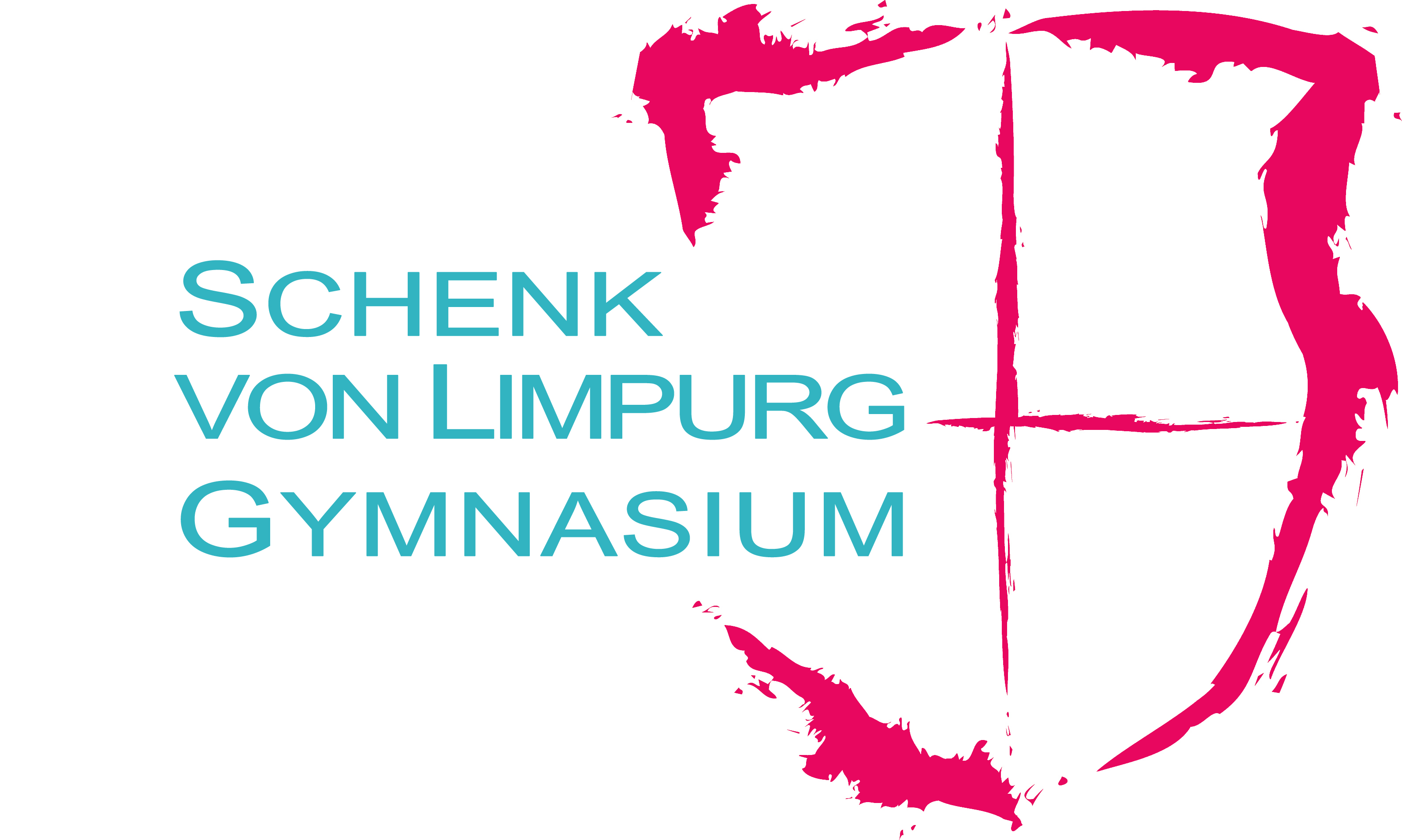 leider können wir auch in diesem Jahr aufgrund der Corona-Situation unsere „open house“-Veranstaltung nicht in Präsenz stattfinden lassen. Dennoch möchten wir Ihnen und natürlich den Kindern Einblicke in unsere Schule und unser Angebot geben, damit Sie eine gute und sinnvolle Entscheidung für Ihr Kind treffen können.Auf unserer Homepage www.svlg-gaildorf.de  finden Sie alle Informationen rund um die Schule und Sie können diese auch jetzt schon einsehen.Am 18.2.2022 findet von 17 bis ca. 18.30 Uhr eine online-Konferenz statt, in die Sie sich mit Ihrem Kind gern einwählen können. Hier werden Sie Informationen dazu bekommen, was auf die Kinder in Klasse 5 in den Hauptfächern zukommt, welches Angebot wir im offenen Ganztagsbetrieb haben, wie die technische Ausstattung der Schule ist und welche Möglichkeiten der individuellen Förderung und auch der Teambildung wir haben. Neben Lehrkräften, die regelmäßig in Klasse 5 eingesetzt sind, können Sie bei dieser Gelegenheit auch unseren Schulsozialarbeiter, die zuständigen Kollegen für den Ganztag und für die Technik kennen lernen. Selbstverständlich haben Sie die Möglichkeit, Ihre Fragen an die Schulleitung und auch an einige unserer Schülerinnen und Schüler zu stellen. Ich lade Sie alle ganz herzlich ein, am 18.2.2022 bei unserem “open house“- online dabei zu sein. Bitte senden Sie bis spätestens 16.2.2022 eine Mail an unsere Sekretärin (s.u.) mit dem Betreff „open house“. Sie schickt Ihnen dann die Zugangsdaten per Mail zu.Falls Sie in Ihrer Entscheidung unsicher sind und ein Beratungsgespräch wünschen, wenden Sie sich bitte entweder direkt per Mail an die Schulleitung schulleitung@svlg-gaildorf.de oder telefonisch an das Sekretariat (s.u.)Die Schulleiterin wird sich dann zeitnah direkt mit Ihnen in Verbindung setzen.Anmeldung am SvLG:Die Anmeldung soll auch in diesem Jahr wieder weitgehend kontaktlos erfolgen, Sie sollten also nur im Ausnahmefall persönlich in der Schule erscheinen (In dem Fall gilt die 3G-Regelung!). Anmeldeschluss ist am  10.3.2022 um 16.00 Uhr. Bis dahin müssen uns Ihre Unterlagen und die Anmeldung vorliegen. Die Anmeldeunterlagen können Sie von unserer Homepage herunterladen und ausdrucken. Sie können die Unterlagen per Post, per Direkteinwurf in unseren Hausbriefkasten oder per Mail an uns senden. Wenn Sie dazu Fragen haben oder falls Probleme auftreten, wenden Sie sich bitte vertrauensvoll an unsere Sekretärin, Frau Nannerup. Sie ist unter sekretariat@svlg.gaildorf.de oder telefonisch unter der Nummer 07971 253200 erreichbar. Mit freundlichen GrüßenAngela RückerSchulleiterin